Đề thi toán vào lớp 6 trường THCS Giảng Võnăm 2011-2012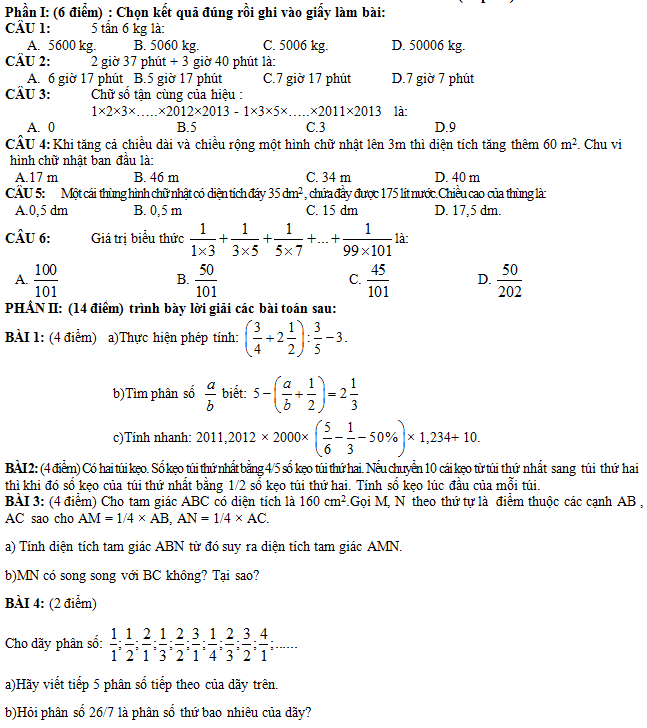 